Memberships show support of your child and the FBMS PTO.  Paid memberships are per family up to 2 adults and include voting privileges, one vote per household.  Your e-mail address will be added to the FBMS PTO E- Blast.  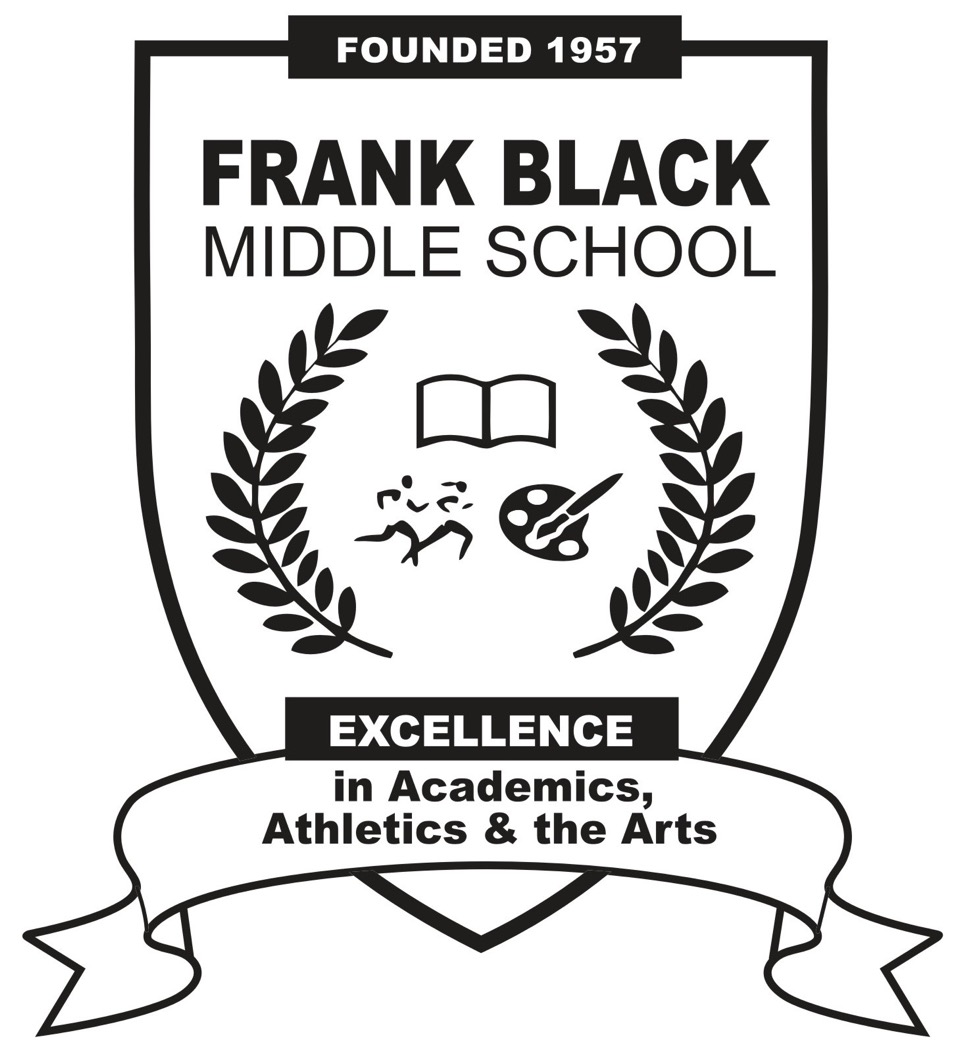 Please Check Membership Level: _____	Panther (Base Membership): $5.00_____	Honorable Mention: $10.00.  You will receive a FBMS drawstring bag._____ 	Bronze: $25.00.  You will receive a FBMS bag & FBMS cup.  _____	Silver: $50.00. You will receive a FBMS bag, FBMS cup, and Spirit Shirt - (please circle size) - Adult S, M, L, XL, and XXL. _____	Gold: $100.00  You will receive a FBMS bag, FBMS cup, Spirit Shirt - (please circle size) - Adult S, M, L, XL, and XXL. FBMS Marquee recognition for 3 days - (Please note wording, i.e. The Smith Family) _________________________________________ _____	Platinum: $250.00  You will receive a FBMS bag, FBMS cup, Spirit Shirt - (please circle size) - Adult S, M, L, XL, and XXL. FBMS Marquee recognition for 3 days - (Please note wording, i.e. The Smith Family) _________________________________________ Dinner with the Principal for 2 adults – Nov. 13, 2018  ____	Diamond: $500.00  00  You will receive a FBMS bag, FBMS cup, Spirit Shirt - (please circle size) - Adult S, M, L, XL, and XXL. FBMS Marquee recognition for 3 days - (Please note wording, i.e. The Smith Family) _________________________________________ Dinner with the Principal for 2 adults – Nov. 13, 2018  Name Recognition on FBMS PTO Website and Weekly Newsletters	_____	Donation to the FBMS PTO General Fund_____ 	Total   Check or Money Orders to FBMS PTO Please put student name & grade on check.   Check #:  ________	Date______________Name 1:Phone:                                       E-mail:Name 2:  Phone:                                       E-mail: Address:City, State, Zip:Student Name(s) and Grade(s): 					